                        REFEREES WANTED                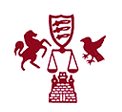                        COULD THIS BE YOU?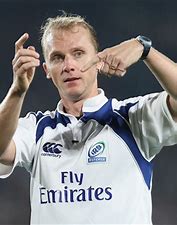 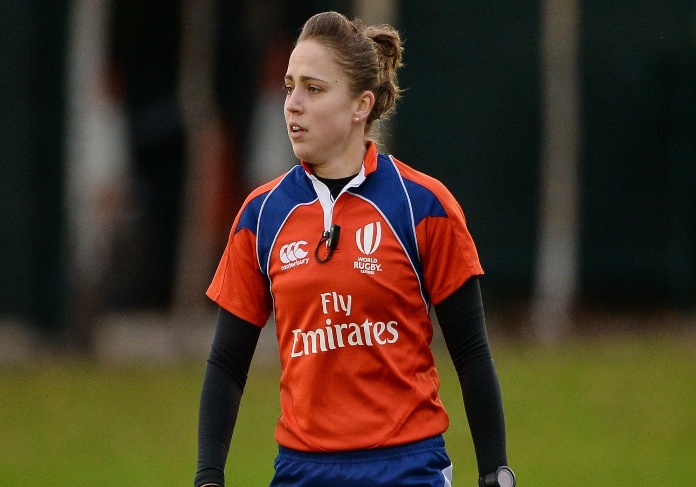 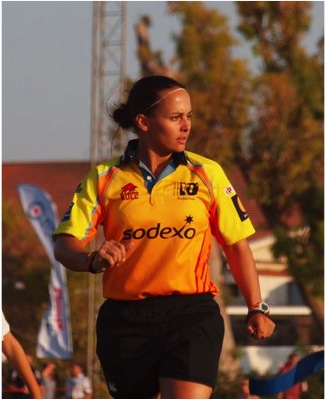 The community Game needs Referees!Could you help?Why not give Refereeing a try?Next best thing to playingYou get the best seat in the houseCould a Referee Course at your club help?The LSRFUR Take Up The Whistle course could be for you?Course could be run at your club – minimum number 11 candidatesMinimum age :- 14Cost £25 per personYou will get a Whistle, Red & Yellow card set, LSRFUR lanyard, Notepad.For further details please contact :-                                                Bob Ockenden                        Email :- bob.ockenden@londonrugby.com